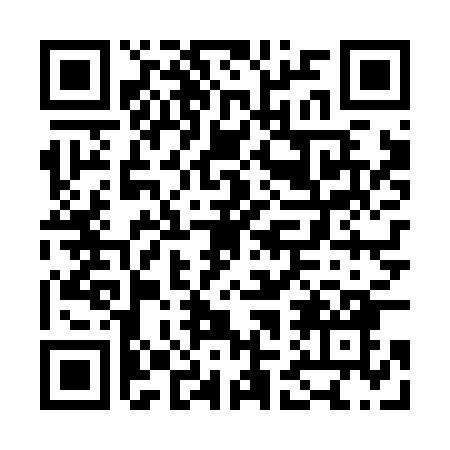 Prayer times for Cekov, Czech RepublicWed 1 May 2024 - Fri 31 May 2024High Latitude Method: Angle Based RulePrayer Calculation Method: Muslim World LeagueAsar Calculation Method: HanafiPrayer times provided by https://www.salahtimes.comDateDayFajrSunriseDhuhrAsrMaghribIsha1Wed3:145:3312:545:598:1510:252Thu3:115:3112:536:008:1710:273Fri3:085:2912:536:018:1810:304Sat3:055:2812:536:028:2010:335Sun3:015:2612:536:038:2110:356Mon2:585:2412:536:048:2310:387Tue2:555:2312:536:048:2410:418Wed2:525:2112:536:058:2610:449Thu2:495:1912:536:068:2710:4710Fri2:455:1812:536:078:2910:4911Sat2:425:1612:536:088:3010:5212Sun2:395:1512:536:098:3210:5513Mon2:375:1312:536:108:3310:5814Tue2:375:1212:536:108:3411:0115Wed2:365:1112:536:118:3611:0216Thu2:365:0912:536:128:3711:0217Fri2:355:0812:536:138:3911:0318Sat2:355:0712:536:148:4011:0319Sun2:345:0512:536:158:4111:0420Mon2:345:0412:536:158:4311:0521Tue2:335:0312:536:168:4411:0522Wed2:335:0212:536:178:4511:0623Thu2:335:0112:536:188:4611:0624Fri2:325:0012:536:188:4811:0725Sat2:324:5912:546:198:4911:0826Sun2:314:5812:546:208:5011:0827Mon2:314:5712:546:208:5111:0928Tue2:314:5612:546:218:5211:0929Wed2:314:5512:546:228:5311:1030Thu2:304:5412:546:228:5411:1031Fri2:304:5412:546:238:5511:11